IVANA IVANA.373461@2freemail.com 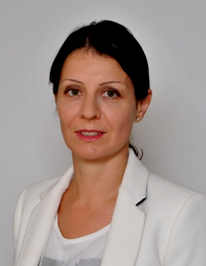 most significant WORK ExperienceZEGIN FARM Pharmacy (Belgrade, Serbia)  Senior Pharmacist                                               January 2017 – present ZEGIN FARM is a well-known pharmacy chain which consists of 126 pharmacies throughout the Balkan, being a regional leader in providing services such as retail of medicines, dietary supplements, cosmetics, macrobiotics products etc.Ensuring store traffic of drugs, dietary supplements and medical devices;Preparing medications by reviewing and interpreting physician orders and detecting possible therapeutic incompatibilities; Organizing and directing technicians' work flow; verifying their preparation and labeling of pharmaceuticals; verifying order entries and inspections;Providing information by answering questions and requests of health care professionals; counseling patients on drug therapies;Promoting healthy lifestyle in order to maintain and enhance the overall quality of citizens’ wellbeing;Maintaining pharmacological knowledge by attending educational workshops; Presentation of the company and its products on medical conferences and farmaceutical gatherings through different mediaAdministrative and other tasks upon requests.HERBALIFE (Belgrade, Serbia) Sales Representative                                                                2012 - 2017 HERBALIFE is a global leader in distribution of dietary supplements ( in forms of protein shakes, healthy snacks and vitamins)  and cosmetics,  being present at the market since 1980, operating in 90 countries with the aim of promoting active and healthy lifestyle.  Arranging appointments and  making presentations with new potential customersEnsuring new markets and increasing sales profitsBeing in charge of weight management program  for overweight/obese, malnourished adults and children;Making individual dietary plans based on nutrition assessment;Body composition analysis followed by regular monitoring of progress;Guiding clients for long-term weight maintenance;Maintaining and enhancing relations with existing and potential buyers;Taking care of monthly and annual plans.Active cooperation with key distributors (mentoring new company members) Organizing fairs and promotion activities:    - Holding monthly presentations  in front of 200 to 300 people on the products, nutrition and healthy active lifestyle.    -  Smaller presentations on a weekly level;Acting as a company leader in training new staff on the company products.  FARMADRIJA Pharmacy (Vršac, Serbia)Pharmacy Manager                                                                   2011 - 2012           Complete organization and management of  pharmacy;Ensuring all payments and records are accurate;        Achieving financial objectives by preparing an annual budget; monitoring sales parameters on a daily level;Maintaining store staff by recruiting, selecting and training pharmacy employees;Identifying current and future customer requirements by establishing connection with potential and actual customers;Ensuring availability of merchandise and services by maintaining inventories;Maintaining the stability and reputation of the store by complying with legal requirements;Upgrading professional and technical knowledge by attending educational workshops, seminars and fairs;DIGITALIS Pharmacy (Belgrade, Serbia)             Manager of 4 pharmacies                                                  2000 -  2011Taking care of articles and stock availability, liaising with suppliers;Conducting marketing campaigns/promotions in order to promotce services, consolidate the company brand and maximise sales; Participating in events and congresses with pharmaceutical thematics;In charge of smooth and efficient customer service, responding to customer inquiries via mail and phone;Other administration tasks upon request.Working with recipes, providing consulting activities to the patients;Medical Representative: Arranging appointments with pharmacists. Presenting products to healthcare staff. Building new contacts and maintaining positive working relationships. Key Accomplishments: Participation in the First Congress On Dietary Supplements (2007) with the poster presentation on the topic NUTRICEUTICS: A CHALLENGE AND POSSIBILITIES.Medical High School (Požarevac, Serbia)Associate Lecturer                                                              1998 - 2000Delivering lectures on Pharmaceutical Technology subject;Active engagement in improvement of current school’s curriculum;Pharmacy of Požarevac (Serbia)                                      1998 – 2000Junior PharmacistInternship and gradual introduction to the performance of pharmacist’s main tasks and responsibilities, through mentor work and under supervision of the responsible Chief Store Pharmacist;Making preparations and gaining pharmacy routine in the everyday work.ZEGIN FARM Pharmacy (Belgrade, Serbia)  Senior Pharmacist                                               January 2017 – present ZEGIN FARM is a well-known pharmacy chain which consists of 126 pharmacies throughout the Balkan, being a regional leader in providing services such as retail of medicines, dietary supplements, cosmetics, macrobiotics products etc.Ensuring store traffic of drugs, dietary supplements and medical devices;Preparing medications by reviewing and interpreting physician orders and detecting possible therapeutic incompatibilities; Organizing and directing technicians' work flow; verifying their preparation and labeling of pharmaceuticals; verifying order entries and inspections;Providing information by answering questions and requests of health care professionals; counseling patients on drug therapies;Promoting healthy lifestyle in order to maintain and enhance the overall quality of citizens’ wellbeing;Maintaining pharmacological knowledge by attending educational workshops; Presentation of the company and its products on medical conferences and farmaceutical gatherings through different mediaAdministrative and other tasks upon requests.HERBALIFE (Belgrade, Serbia) Sales Representative                                                                2012 - 2017 HERBALIFE is a global leader in distribution of dietary supplements ( in forms of protein shakes, healthy snacks and vitamins)  and cosmetics,  being present at the market since 1980, operating in 90 countries with the aim of promoting active and healthy lifestyle.  Arranging appointments and  making presentations with new potential customersEnsuring new markets and increasing sales profitsBeing in charge of weight management program  for overweight/obese, malnourished adults and children;Making individual dietary plans based on nutrition assessment;Body composition analysis followed by regular monitoring of progress;Guiding clients for long-term weight maintenance;Maintaining and enhancing relations with existing and potential buyers;Taking care of monthly and annual plans.Active cooperation with key distributors (mentoring new company members) Organizing fairs and promotion activities:    - Holding monthly presentations  in front of 200 to 300 people on the products, nutrition and healthy active lifestyle.    -  Smaller presentations on a weekly level;Acting as a company leader in training new staff on the company products.  FARMADRIJA Pharmacy (Vršac, Serbia)Pharmacy Manager                                                                   2011 - 2012           Complete organization and management of  pharmacy;Ensuring all payments and records are accurate;        Achieving financial objectives by preparing an annual budget; monitoring sales parameters on a daily level;Maintaining store staff by recruiting, selecting and training pharmacy employees;Identifying current and future customer requirements by establishing connection with potential and actual customers;Ensuring availability of merchandise and services by maintaining inventories;Maintaining the stability and reputation of the store by complying with legal requirements;Upgrading professional and technical knowledge by attending educational workshops, seminars and fairs;DIGITALIS Pharmacy (Belgrade, Serbia)             Manager of 4 pharmacies                                                  2000 -  2011Taking care of articles and stock availability, liaising with suppliers;Conducting marketing campaigns/promotions in order to promotce services, consolidate the company brand and maximise sales; Participating in events and congresses with pharmaceutical thematics;In charge of smooth and efficient customer service, responding to customer inquiries via mail and phone;Other administration tasks upon request.Working with recipes, providing consulting activities to the patients;Medical Representative: Arranging appointments with pharmacists. Presenting products to healthcare staff. Building new contacts and maintaining positive working relationships. Key Accomplishments: Participation in the First Congress On Dietary Supplements (2007) with the poster presentation on the topic NUTRICEUTICS: A CHALLENGE AND POSSIBILITIES.Medical High School (Požarevac, Serbia)Associate Lecturer                                                              1998 - 2000Delivering lectures on Pharmaceutical Technology subject;Active engagement in improvement of current school’s curriculum;Pharmacy of Požarevac (Serbia)                                      1998 – 2000Junior PharmacistInternship and gradual introduction to the performance of pharmacist’s main tasks and responsibilities, through mentor work and under supervision of the responsible Chief Store Pharmacist;Making preparations and gaining pharmacy routine in the everyday work.Education• BA: Graduated Pharmacist, Faculty of Pharmacy, University of Belgrade, Serbia (1991-1998); Obtained official license for independent Pharmacist work (1999.)• Grammar School of Požarevac: Department of Natural Sciences, Požarevac, Serbia (1988-1991)Additional Courses:Association for systematic therapy and systematic solutions of Serbia: Postgraduate specialization for the future system consultants (in progress): working on the following modules: Business Decisions, Career and Work Goals, Conflict Resolving etc. (2012-2017) NLP Institute of Belgrade: Professional coaching,  Energy Balanced Coaching; Presentation skills; Power Life Design by Slavica Squire (2015-2016); Filip Mihajlović: Training for Quick Goals Coaches (2015.)• BA: Graduated Pharmacist, Faculty of Pharmacy, University of Belgrade, Serbia (1991-1998); Obtained official license for independent Pharmacist work (1999.)• Grammar School of Požarevac: Department of Natural Sciences, Požarevac, Serbia (1988-1991)Additional Courses:Association for systematic therapy and systematic solutions of Serbia: Postgraduate specialization for the future system consultants (in progress): working on the following modules: Business Decisions, Career and Work Goals, Conflict Resolving etc. (2012-2017) NLP Institute of Belgrade: Professional coaching,  Energy Balanced Coaching; Presentation skills; Power Life Design by Slavica Squire (2015-2016); Filip Mihajlović: Training for Quick Goals Coaches (2015.)Computer Skills• MS Office (Word, Excel, Power Point);• Solid knowledge of social networking and Internet marketing tools.Languages• Serbian: native English:  spoken and written – B2.3 level• Serbian: native English:  spoken and written – B2.3 levelActivities and Interests	Sport and recreation; workshops related to personal development; music, reading.Holder of driving license B, active driver.Sport and recreation; workshops related to personal development; music, reading.Holder of driving license B, active driver.